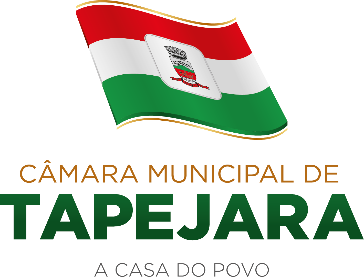 Pauta 006/2021Câmara Municipal de Vereadores de TapejaraSala de Sessões Zalmair João Roier (Alemão)Sessão Ordinária dia 01/03/2021.SAUDAÇÃO Invocando a proteção de Deus, declaro aberta a Sessão Ordinária da noite de hoje, dia 01 de março de 2021.- Solicito aos senhores que tomem assento.- Agradecemos as pessoas que se fazem presentes nesta noite ....- A cópia da Ata da Sessão Ordinária do dia 22/02/2021, está com os Senhores Vereadores e poderá ser retificada através de requerimento escrito encaminhado à Mesa Diretora. - Vereadores favoráveis permaneçam como estão, e contrários se manifestem.TRIBUNA POPULARApós requerimento apresentado e aprovado por unanimidade pelo plenário da Casa em Sessão Ordinária do dia 22/02/2021 e através de Convite nº 001/2021, teremos na sessão da noite de hoje a Tribuna Popular com o Secretário Municipal de Saúde, Sr. Rangel Antônio Antunes Maciel, que fará suas explanações sobre assuntos referentes à Secretaria.                            Na Tribuna Popular de hoje, conforme previsto nos artigos 205, e seguintes, do Regimento Interno desta Câmara de Vereadores, a presente Tribuna duração de 30 (trinta) minutos, sendo os primeiros 15 (quinze) minutos o convidado uso da palavra e, os 15 (quinze) minutos finais para responder perguntas dos parlamentares. Sendo que como combinado anteriormente cada bancada terá a oportunidade de uma intervenção, como esta casa está composta por 5 bancadas, teremos um tempo de 3 (minutos) para cada pergunta e resposta.                            Convido então o Secretário Municipal de Saúde, Sr. Rangel Antônio Antunes Maciel para ocupar a Tribuna e fazerem suas explanações.EXPEDIENTE DO DIANa Sessão ordinária de hoje deram entrada as seguintes matérias:- Ofício nº 001/2021 Executiva do MDB de Tapejara;- Despacho nº 001/2021;- Parecer Jurídico n° 015/2021;- Despacho nº 002/2021;- Projeto de lei do Executivo nº 015/2021;- Pedido de Informações nº 004/2021;- Indicação nº 030/2021;- Indicação nº 031/2021;- Indicação nº 032/2021;- Indicação nº 033/2021; (Retirada da Pauta em virtude de haver uma Ind. semelhante em tramitação);- Indicação nº 034/2021;- Indicação nº 035/2021;- Indicação nº 036/2021; (Aguarda análise jurídica no prazo regimental);- Indicação nº 037/2021;- Indicação nº 038/2021;-------------------------------------------------------------------------------------------------------------------------Solicito a Secretária que faça a leitura das matériasORDEM DO DIA- Em discussão a Projeto de lei do Executivo nº013/2021. Revoga a Lei n.º 2729, de 17 de setembro de 2004, que Autoriza a Concessão de Direito Real de Uso de Imóvel e Equipamentos Municipais e dá outras providências.- A palavra está com os senhores vereadores.- Como mais nenhum vereador deseja fazer uso da palavra coloco em votação o Projeto de Lei nº 013/2021;-Vereadores favoráveis permaneçam como estão contrários se manifestem.-Aprovado por...-------------------------------------------------------------------------------------------------------------------------- Em discussão o Projeto de Lei do Executivo nº 014/2021. Dispõe sobre o Programa Melhores Estradas no âmbito do Município de Tapejara.- A palavra está com os senhores vereadores.- Como mais nenhum vereador deseja fazer uso da palavra coloco em votação a o Projeto de Lei nº 014/2021;-Vereadores favoráveis permaneçam como estão contrários se manifestem.- Aprovado por...-   Em discussão A Indicação nº 009/2021 de autoria do Vereador Josemar Stefani (PDT). Sugere ao Poder executivo Municipal a colocação de um contêiner na Comunidade de Vila Campos, em virtude da mesma possuir problemas com o acúmulo de lixo no local.- A palavra está com os senhores vereadores.- Como mais nenhum vereador deseja fazer uso da palavra coloco em votação a Indicação nº 009/2021.-Vereadores favoráveis permaneçam como estão contrários se manifestem.- Aprovado por...------------------------------------------------------------------------------------------------------------------------- Em discussão a Indicação nº 010/2021 de autoria do Vereador Josemar Stefani (PDT). Sugere ao Poder Executivo Municipal a perfuração de um poço artesiano na Comunidade de Vila Campos em virtude dos moradores locais sofrerem com a falta de abastecimento de água -A palavra está com os senhores vereadores.-Como mais nenhum vereador deseja fazer uso da palavra coloco em votação A Indicação nº 010/2021.-Vereadores favoráveis permaneçam como estão contrários se manifestem.- Aprovado por...------------------------------------------------------------------------------------------------------------------------ Em discussão a Indicação nº 011/2021 de autoria do Vereador Déberton Fracaro (PDT). Sugere ao Poder Executivo Municipal, que finalize a obra (banheiros) no espaço destinado ao som automotivo no parque de rodeio.- A palavra está com os senhores vereadores.- Como mais nenhum vereador deseja fazer uso da palavra coloco em votação a Indicação nº 011/2021.-Vereadores favoráveis permaneçam como estão contrários se manifestem.- Aprovado por...------------------------------------------------------------------------------------------------------------------------- Em discussão a Indicação nº 012/2021 de autoria do Vereador Déberton Fracaro (PDT). Sugerir ao Poder Executivo Municipal, que a Secretaria da Educação Desporto e Cultura, marquem uma reunião com os adeptos e usuários para melhor aproveitamento do local para o som automotivo e definição de regras para seus devidos fins.- A palavra está com os senhores vereadores.- Como mais nenhum vereador deseja fazer uso da palavra coloco em votação a Indicação nº 012/2021.-Vereadores favoráveis permaneçam como estão contrários se manifestem.- Aprovado por...-------------------------------------------------------------------------------------------------------------------------- Em discussão a Indicação nº 014/2021 de autoria do Vereador Déberton Fracaro (PDT). Sugerir ao Poder Executivo, através da Secretaria de Serviços Urbanos recoloque a tela que cerca parte do campo de futebol do Bairro São Cristóvão”. - A palavra está com os senhores vereadores.- Como mais nenhum vereador deseja fazer uso da palavra coloco em votação a Indicação nº 014/2021.-Vereadores favoráveis permaneçam como estão contrários se manifestem.- Aprovado por...-------------------------------------------------------------------------------------------------------------------------Eram essas as matérias a serem discutidas na Sessão Ordinária de hoje.-------------------------------------------------------------------------------------------------------------------------PERMANECEM EM PAUTAIndicações nº 017, 018, 019, 020, 021, 022, 023, 024, 025, 026, 027, 028, 029, 030, 031, 032, 034, 035, 036, 037, 038/2021.ENCERRAMENTOEncerro a presente Sessão e convoco os Senhores Vereadores para próxima Sessão Ordinária do ano que se realizará no dia 08/03/2021, às 20 horas. Tenham todos uma boa noite e uma ótima semana.